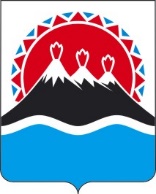 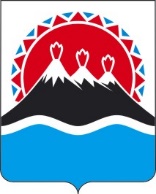 П О С Т А Н О В Л Е Н И ЕПРАВИТЕЛЬСТВАКАМЧАТСКОГО КРАЯПРАВИТЕЛЬСТВО ПОСТАНОВЛЯЕТ:1. Внести в приложение к постановлению Правительства Камчатского края от 18.05.2020 № 201-П «Об утверждении Порядка определения объема и предоставления в 2022–2025 годах из краевого бюджета субсидии АО «Камчатский комбинат рыбных и пищевых продуктов» в целях возмещения недополученных доходов, возникших в связи с обеспечением деятельности бизнес-инкубатора» следующие изменения:1) в части 1 слова «основного мероприятия 2.3 «I4 Региональный проект «Создание условий для легкого старта и комфортного ведения бизнеса» подпрограммы 2 «Развитие субъектов малого и среднего предпринимательства» заменить словами «регионального проекта «Оказание мер государственной поддержки субъектам малого и среднего предпринимательства» по направлению (программе) 3 «Развитие малого и среднего предпринимательства»;2) часть 8 изложить в следующей редакции:«8. Размер субсидии составляет в 2022 году – 4 439 400 рублей, в 2023 году – 4 439 400 рублей, в 2024 году – 4 439 400 рублей, в 2025 году – 4 439 400 рублей.».2. Настоящее постановление вступает в силу после дня его официального опубликования, но не ранее 1 января 2024 года.[Дата регистрации] № [Номер документа]г. Петропавловск-КамчатскийО внесении изменений в приложение к постановлению Правительства Камчатского края от 18.05.2020 № 201-П «Об утверждении Порядка определения объема и предоставления в 2022–2025 годах из краевого бюджета субсидии АО «Камчатский комбинат рыбных и пищевых продуктов» в целях возмещения недополученных доходов, возникших в связи с обеспечением деятельности бизнес-инкубатора»Председатель Правительства Камчатского края[горизонтальный штамп подписи 1]Е.А. Чекин